MEMORIÁL KARLA RAISE - – 33.ročník silničního běhu a 30. ročníku závodu vozíčkařů na trati z Počerad do Loun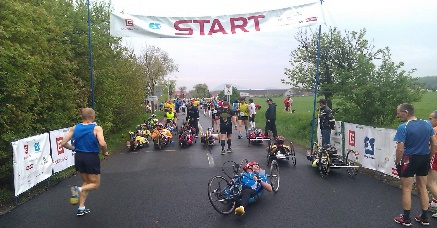 Propozice k závoduMEMORIÁL KARLA RAISE PropoziceSilniční závod na 15 km z Počerad do LounDen konání : 4.5.2024   Pořadatel : ASK ELNA Počerady. Prezentace : Pavilon „C“ lounského výstaviště v Masarykových   sadech v Lounech od 7.30 do 9.30 hodin Sprchy : V sauně koupaliště vedle výstaviště.  Pořadatel neručí za odložené věci. Osobní věci, (batohy a tašky) z místa startu do cíle odveze dodávka. Odjezd dodávky z věcmi ze startu v 10:50 hod.Start : silnice u obce Volevčice u elektrárny Počerady v 11.00 hodin. Přihlášení k závodu: na webu http://irontime.cz, nebo v záložce registrace. Doprava na místo startu : zajištěna pořadatelem z místa prezentace cca 5 min chůze. Odjezdy autobusů : z parkoviště před Městským koupalištěm v Lounech od 9.30 / 9.40 / 9.50 (2 vozy současně). Nutno dodržet časy odjezdů autobusů ! Čas doběhu a dojezdu : park T.G. Masaryka – výstaviště Louny před hlavním pavilonem cca od 11.20 do 12.50 hodin.Pravidla závodu : závodí se dle pravidel atletiky, tzn. mimo jiné :jakýkoliv doprovod a dopomoc závodníkům na trati není přípustný a může znamenat jejich diskvalifikaci.závodem se považuje závod, ve kterém startují v určené kategorii minimálně tři závodníci(e).v závodě na kolečkových bruslích a koloběžkách je závodník povinen mít na hlavě ochrannou přilbu.Jízda na kolečkových lyžích s holemi je zakázána.(v případě nižšího počtu startujících nevzniká nárok na vyplacení finanční odměny a závodník(ci) obdrží věcnou cenu) Startují : v kategorii běžců :muži – absolutní pořadí, kategorie 40 až 49 let, do 59 let, do 69 let, do 74 let, do 79let a nad 80 letženy – absolutní pořadí, kategorie 35 až 44 let, 45 až 54 let a nad 55letv kategorii vozíčkářů :quadruplegici / quadruplegičkyparaplegici / paraplegičkyv kategorii handbike :muži – absolutní pořadí všech kategorií MH   společně – MH1;2;3;4;5 a MHOpen + kategorie MH1 a MH2 samostatně;ženy – absolutní pořadí všech kategorií WH   společně – WH1;2;3;4;5 a WHOpenŠtafetový běh :běh pětičlených družstev na 15 km (jeden úsek cca 3km)družstva firemních, školních, sportovních, rodinných či zájmových kolektivů i kolektivů ústavů sociální péče, bez   rozdílu věku, pohlaví, zdravotních či duševních hendikepů. V týmech mohou vedle sebe startovat ženy i muži, děvčata i chlapci, děti, rodiče či prarodiče či žáci a jejich učitelé. Každé družstvo musí mít vlastní jednotný sportovní drez. Každý účastník štafetového běhu obdrží tričko s logem závodu. Na start jsou pozvána družstva z partnerských měst Loun – Barenderchtu (NL), Lučence (SVK), Veneux les Sablons (FR) a Zschopau (SRN).Jízda na kolečkových bruslích /in line skate/ :senioři a junioři – absolutní pořadí; od r.n.2007- 17 let a starší.seniorky a juniorky – absolutní pořadí; – 17 let a staršídorostenci a kadeti – r.n. 2008 a mladší, 13 až 16 let.dorostenky a kadetky - r.n. 2008 a mladší, 13 až 16 let.Jízda na koloběžce:junioři, senioři a další; – r.n.2008 a starší.kadeti; r.n.2009 – 2011juniorky a seniorky a další; r.n. 2008 a starší.kadetky; r.n. 2009 – 2011Přihlásit se k závodu je ještě možná na místě v den závodu za zvýšený poplatek o 50 Kč.Startovné :Jednotlivci do 59 let 400,- Kč při podání přihlášky do stanoveného termínu tj.do 28.4.2024; úhrada převodem do 5 dnů od registrace a nejpozději 3 dny před ukončením přihlášek na č.ú. dle instrukcí v emailovém potvrzení registrace a do poznámky pro příjemce uvést jméno závodníka.Jednotlivci do 59 let při přihlášení a platbě v den závodu startovné zvýšené na 500,-Kč.Jednotlivci nad 60 let 350,- Kč při podání přihlášky do stanoveného termínu   tj.do 28.4.2024.Jednotlivci nad 60 let při přihlášení a platbě v den závodu startovné 450,- Kč.Startovné štafet 400,-Kč platba v den závodu. Trať : viz. záložka popis a mapa tratě.Ubytování pořadatel nezajišťuje. Bližší informace o možnostech ubytování v Lounech a okolí naleznete na stránkách www.louny.eu . Cena ubytování v Lounech se pro běžce pohybuje od 1 000 Kč/osoba/noc. Ubytování pro kategorii vozíčkářů a handbikerů /imobilní závodníci/ je možno v omezené míře získat v Lounech a okolí (cca 85 míst). Nejlevnější ubytování pro imobilní závodníky je možno zajistit ve městě Postoloprty vzdáleném od Loun cca 7km v ubytovně, cena za ubytování 350 Kč/noc. Občerstvení pro všechny účastníky hlavního závodu zajišťuje pořadatel formou společného oběda od 13.00 hodin v hlavním pavilonu lounského výstaviště a v přilehlých prostorech. V průběhu dne je k dispozici bezplatné osvěžení od partnera závodu Heineken Česká republika a jeho nealkoholickým pivem. Přihlášky pro účast v hlavním závodě podávají jednotlivci nebo jejich sportovní kluby do 28.4.2024. Uzávěrka hromadných přihlášek do lidového běhu a štafet je do 28.4.2024 na adrese: askelna@gmail.com. Všichni závodníci hlavního závodu přihlášení do určeného termínu budou mít startovní číslo se svým jménem. Ve výjimečných případech lze podat přihlášku do hlavního závodu z Počerad do Loun v den konání v místě prezentace. Pořadatel nezaručuje takto přihlášeným závodníkům v hlavním závodě získání upomínkových předmětů z MKR. Příspěvek na dopravu pořadatel neposkytuje. Ceny a odměny za umístění jsou v hlavním závodě vypláceny finanční dle rozpisu. Na základě finančních možností pořadatele budou v letošním roce všechny ceny pro běžce i vozíčkáře vyplaceny dle rozpisu kategorie “ZARUČENÉ CENY”   viz.: níže.ceny-MKR-běžci-2024   ceny-MKR-vozíčkáři-2024(soubory se otevřou v novém okně). V závodě štafet budou oceněny první tři nejúspěšnější štafety poháry a věcnými cenami od partnerů MKR. V Lidovém běhu bude ohodnoceno 30 vylosovaných   účastníků a 3 nejpočetnější kolektivy věcnými cenami. Všem v termínu přihlášeným sportovcům v hlavní závodě, v Lidovém běhu a závodě štafet věnuje pořadatel společně s partnery MKR tričko s logem závodu. Závodníci na stupních vítězů obdrží kromě finančních odměn i věcné ceny od  partnerů MKR. Vyhlášení vítězů proběhne od 13.30 hodin v parku T.G. Masaryka na lounském výstavišti v prostoru před hlavním pavilonem. Pro kategorii vozíčkářů, handbikerů a pozvaných hostů je od 17:00 hodin připraven večer k 30.výročí založení tradice závodů vozíčkářů při silničním běhu na trati z Počerad do Loun. Součástí tohoto večera bude i vyhlášení výsledků kategorie hendikepovaných sportovců. Tento slavnostní večer se uskuteční v pavilonu A, kde proběhne i posezení se sportovními přáteli a přáteli s partnerských měst Loun. Memoriál je doplněn Dětským dnem, který připravují trenéři ASK Elna Počerady s ukázkami z Dětské atletiky, který je doplněn o dovednostní soutěže o drobné ceny. Další soutěže připravuje pro děti Senior klub Louny. Dětský den vyvrcholí Lidovým během na 2 km se startem před pavilonem A v 10:45 hod. pro všechny příznivce zdravého pohybu od 2 do 100 let bez rozdílu věku, pohlaví, fyzických či duševních sil. Při doběhu Lidového běhu i hlavního závodu bude závodníky povzbuzovat bubenická show TAM TAM Batucada. Memoriál Karla Raise je dnem plným pohybu pro celou rodinu. Přijeďte se podívat k nám do Loun. Těšíme se na Vás, Vaši pořadatelé Memoriálu Karla Raise.